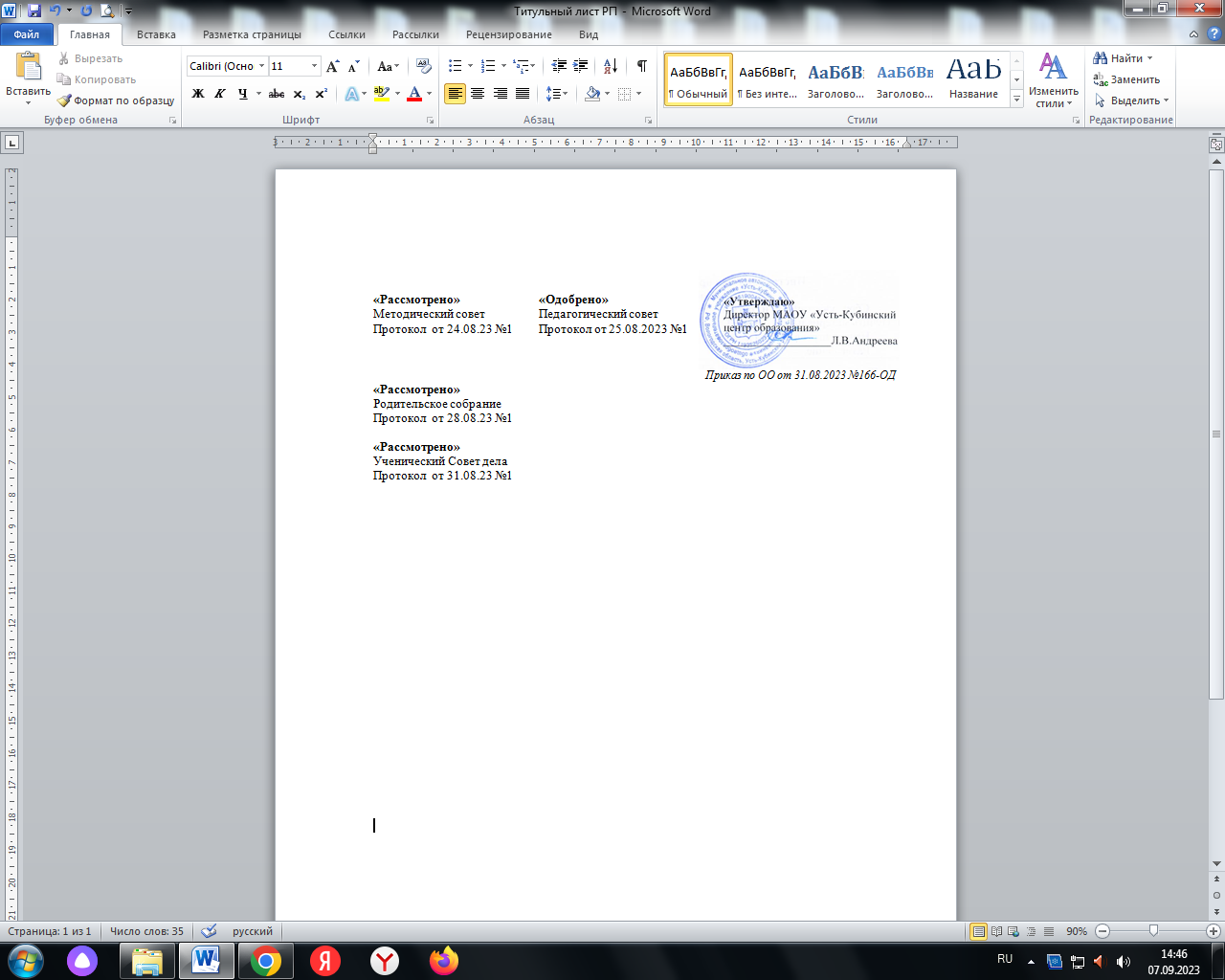 РАБОЧАЯ ПРОГРАММАОСНОВНОГО ОБЩЕГО ОБРАЗОВАНИЯХИМИЯ(для 9 класса образовательных организаций)с.Устье,2023 годI.  Планируемые результаты освоения учебного предмета.Личностные результаты: - формирование ответственного отношения к учению, готовности и способности обучающихся к саморазвитию и самообразованию на основе мотивации к обучению и познанию, осознанному выбору и построению дальнейшей индивидуальной траектории образования на базе ориентировки в мире профессий и профессиональных предпочтений, с учетом устойчивых познавательных интересов, а также на основе формирования уважительного отношения к труду, развития опыта участия в социально значимом труде;- формирование целостного мировоззрения, соответствующего современному уровню развития науки и общественной практики, учитывающего социальное, культурное, языковое, духовное многообразие современного мира;- формирование коммуникативной компетентности в общении и сотрудничестве со сверстниками, детьми старшего и младшего возраста, взрослыми в процессе образовательной, общественно полезной, учебно-исследовательской, творческой и других видов деятельности;- формирование ценности здорового и безопасного образа жизни; усвоение правил индивидуального и коллективного безопасного поведения в чрезвычайных ситуациях, угрожающих жизни и здоровью людей, правил поведения на транспорте и на дорогах;- формирование основ экологической культуры, соответствующей современному уровню экологического мышления, развитие опыта экологически ориентированной рефлексивно-оценочной и практической деятельности в жизненных ситуациях;Метапредметные результаты :Регулятивные УУД- Умение самостоятельно определять цели обучения, ставить и формулировать новые задачи в учебе и познавательной деятельности, развивать мотивы и интересы своей познавательной деятельности. Умение самостоятельно планировать пути достижения целей, в том числе альтернативные, осознанно выбирать наиболее эффективные способы решения учебных и познавательных задач. - Умение соотносить свои действия с планируемыми результатами, осуществлять контроль своей деятельности в процессе достижения результата, определять способы действий в рамках предложенных условий и требований, корректировать свои действия в соответствии с изменяющейся ситуацией. - Умение оценивать правильность выполнения учебной задачи, собственные возможности ее решения. Обучающийся сможет:- Владение основами самоконтроля, самооценки, принятия решений и осуществления осознанного выбора в учебной и познавательной. Познавательные УУД- Умение определять понятия, создавать обобщения, устанавливать аналогии, классифицировать, самостоятельно выбирать основания и критерии для классификации, устанавливать причинно-следственные связи, строить логическое рассуждение, умозаключение (индуктивное, дедуктивное, по аналогии) и делать выводы. - Умение создавать, применять и преобразовывать знаки и символы, модели и схемы для решения учебных и познавательных задач. - Смысловое чтение. - Формирование и развитие экологического мышления, умение применять его в познавательной, коммуникативной, социальной практике и профессиональной ориентации. - Развитие мотивации к овладению культурой активного использования словарей и других поисковых систем. Коммуникативные УУД- Умение организовывать учебное сотрудничество и совместную деятельность с учителем и сверстниками; работать индивидуально и в группе: находить общее решение и разрешать конфликты на основе согласования позиций и учета интересов; формулировать, аргументировать и отстаивать свое мнение. - Умение осознанно использовать речевые средства в соответствии с задачей коммуникации для выражения своих чувств, мыслей и потребностей для планирования и регуляции своей деятельности; владение устной и письменной речью, монологической контекстной речью. - Формирование и развитие компетентности в области использования информационно-коммуникационных технологий (далее – ИКТ). Обучающийся сможет:Предметные результаты:Выпускник научится:- характеризовать основные методы познания: наблюдение, измерение, эксперимент;- называть признаки и условия протекания химических реакций;- выявлять признаки, свидетельствующие о протекании химической реакции при выполнении химического опыта;- соблюдать правила безопасной работы при проведении опытов;- пользоваться лабораторным оборудованием и посудой;- вычислять количество, объем или массу вещества по количеству, объему, массе реагентов или продуктов реакции;- раскрывать смысл понятий «ион», «катион», «анион», «электролиты», «неэлектролиты», «электролитическая диссоциация», «окислитель», «степень окисления» «восстановитель», «окисление», «восстановление»;- определять степень окисления атома элемента в соединении;- раскрывать смысл теории электролитической диссоциации;- составлять уравнения электролитической диссоциации кислот, щелочей, солей;- объяснять сущность процесса электролитической диссоциации и реакций ионного обмена;- составлять полные и сокращенные ионные уравнения реакции обмена;- определять возможность протекания реакций ионного обмена;- проводить реакции, подтверждающие качественный состав различных веществ;- определять окислитель и восстановитель;- составлять уравнения окислительно-восстановительных реакций;-называть факторы, влияющие на скорость химической реакции;- классифицировать химические реакции по различным признакам;-характеризовать взаимосвязь между составом, строением и свойствами неметаллов;- проводить опыты по получению, собиранию и изучению химических свойств газообразных веществ: углекислого газа, аммиака;- распознавать опытным путем газообразные вещества: углекислый газ и аммиак;- характеризовать взаимосвязь между составом, строением и свойствами металлов;- называть органические вещества по их формуле: метан, этан, этилен, метанол, этанол, глицерин, уксусная кислота, аминоуксусная кислота, стеариновая кислота, олеиновая кислота, глюкоза;- оценивать влияние химического загрязнения окружающей среды на организм человека;- грамотно обращаться с веществами в повседневной жизни- определять возможность протекания реакций некоторых представителей органических веществ с кислородом, водородом, металлами, основаниями, галогенами.Выпускник получит возможность научиться:- выдвигать и проверять экспериментально гипотезы о химических свойствах веществ на основе их состава и строения, их способности вступать в химические реакции, о характере и продуктах различных химических реакций;- характеризовать вещества по составу, строению и свойствам, устанавливать причинно-следственные связи между данными характеристиками вещества;- составлять молекулярные и полные ионные уравнения по сокращенным ионным уравнениям;- прогнозировать способность вещества проявлять окислительные или восстановительные свойства с учетом степеней окисления элементов, входящих в его состав;- составлять уравнения реакций, соответствующих последовательности превращений неорганических веществ различных классов;- выдвигать и проверять экспериментально гипотезы о результатах воздействия различных факторов на изменение скорости химической реакции;- использовать приобретенные знания для экологически грамотного поведения в окружающей среде;- использовать приобретенные ключевые компетенции при выполнении проектов и учебно-исследовательских задач по изучению свойств, способов получения и распознавания веществ;- объективно оценивать информацию о веществах и химических процессах;- критически относиться к псевдонаучной информации, недобросовестной рекламе в средствах массовой информации;- осознавать значение теоретических знаний по химии для практической деятельности человека;- создавать модели и схемы для решения учебных и познавательных задач; понимать необходимость соблюдения предписаний, предлагаемых в инструкциях по использованию лекарств, средств бытовой химии и др.II. Содержание учебного предмета «Химия 9 класс» (68 ч., 2 часа в неделю)Распределение часов учебного предмета совпадает с авторской программой В.В. Еремина, А.А.Дроздова.  (Рабочие программы. Учебно- методическое пособие. 3-е изд. стереотип. М.: Дрофа, 2015 г.). За счёт резервного времени добавлена тема 6 «Первоначальные сведения об органических веществах», так как данная тема отсутствует в авторской программе, но необходима для изучения согласно ПООП ООО по ФГОС.Организации образовательного процесса:      Контингент обучающихся 9а   класса составляет  21 человек, трое из них дети с ОВЗ (адаптированная программа 7.1). Реализация программы осуществляется при использовании учебника: Химия   9 класс   / В.В. Еремин, Н.Е.Кузьменко,  А.А. Дроздов, В.В. Лунин  5-е изд., стереотип.  М.: Дрофа, 2017.  и учебно-методических ресурсов кабинета химии (комплекс таблиц по изучаемым темам, наборы реактивов, учебного комплекса роlytech).      Основной формой организации учебного процесса является классно-урочная система. Для  изучения материала используются различные методы: рассказ, беседа, индивидуальная работа, работа в парах, в группах с материалом учебника и электронными источниками информации, письменные задания на составление схем, таблиц, соответствий, анализ текста, решение уравнений различной сложности, выполнение расчётов по формулам, решение задач по уравнениям реакций с применением формул и законов  и с использованием алгебраических методов. Важной составляющей усвоения химических знаний является демонстрационный и лабораторный эксперимент и практические работы (представлен в КТП).III. Календарно- тематическое планирование Лист корректировки календарно-тематического планирования         Предмет химияКласс   9 а классУчитель Кудряшова СА2023-2024 учебный годПедагогические работники:Кудряшова С.А.№п/пТемаКол-вочасовПракт-ких работЛабор-ых опытовКонтр-ых работ1.Стехиометрия. Количественные отношения в химии.12---2.Химическая реакция171313.Химия неметаллов2131114.Химия металлов915-5.Обобщение сведений об элементах и неорганических веществах3-1-6.Первоначальные сведения об органических веществах3-Резерв3Итого:685204№п\пТема урокаДата проведенияДата проведенияХимический эксперимент (демонстрационный Д и лабораторный Л)Тип урокаПланируемые предметные результаты обученияВиды/формы контроля, КИМД/з №п\пТема урокапо планупо фактуХимический эксперимент (демонстрационный Д и лабораторный Л)Тип урокаПланируемые предметные результаты обученияВиды/формы контроля, КИМД/з Тема 1. Стехиометрия. Количественные отношения в химии  (12 часов)Тема 1. Стехиометрия. Количественные отношения в химии  (12 часов)Тема 1. Стехиометрия. Количественные отношения в химии  (12 часов)Тема 1. Стехиометрия. Количественные отношения в химии  (12 часов)Тема 1. Стехиометрия. Количественные отношения в химии  (12 часов)Тема 1. Стехиометрия. Количественные отношения в химии  (12 часов)Тема 1. Стехиометрия. Количественные отношения в химии  (12 часов)Тема 1. Стехиометрия. Количественные отношения в химии  (12 часов)Тема 1. Стехиометрия. Количественные отношения в химии  (12 часов)1.Повторение и обобщение пройденного  материала.1неделяосвоения новых знанийУметь прогнозировать физические свойства вещества по типу его кристаллической решеткиВведение2.Моль - единица количества вещества. Молярная масса.1неделяД.1. Образцы веществ количеством вещества 1 молькомбинированныйОпределять понятие «моль», рассчитывать количество вещества по числу частиц вещества, рассчитывать количество вещества по известной массе веществаписьменный опрос§ 1, § 23.Вывод простейшей формулы вещества.2неделякомбинированныйВыводить простейшую формулу вещества по данным массовым долям элементовписьменный опрос§ 34.Расчеты по уравнениям реакций2неделякомбинированныйПроводить стехиометрические расчеты по уравнениям реакцийписьменный опрос§ 45.Решение расчетных задач3неделякомбинированныйПроводить расчеты по уравнениям реакцийхимический диктант, письменный опрос § 46.Закон Авогадро. Молярный объём газов. Относительная плотность газов.3неделяД.2. Демонстрация молярного объема идеального газакомбинированныйРассчитывать количество вещества при н.у. по известному объёму, уметь сравнивать газы по относительной плотностихимический диктант, письменный опрос§ 5§ 67.Расчеты по уравнениям реакций с участием газов.РК.4неделякомбинированныйПроводить расчеты по уравнениям реакций с участием газовхимический диктант, письменный опрос§ 78.Расчеты по уравнениям реакций, если одно из веществ взято в избытке.4неделякомбинированныйПроводить расчеты по уравнениям реакций, если одно из веществ взято в избыткехимический диктант, письменный опрос§ 89.Расчет выхода продукта химической реакцииРК.5неделякомбинированныйПроводить расчет выхода продукта химической реакции по уравнению реакциихимический диктант, письменный опрос§ 810.Решение расчетных задач.РК.5неделякомбинированныйПроводить расчеты по уравнениям реакций письменный опрос§ 4,5,6,7,8(повторить)11-12Повторительно-обобщающий урок по теме «Стехиометрические расчеты»РК.6неделякомбинированныйписьменный опросстр. 40 (самое важное в главе 1), Тема 2. Химическая реакция  (17  часов)Тема 2. Химическая реакция  (17  часов)Тема 2. Химическая реакция  (17  часов)Тема 2. Химическая реакция  (17  часов)Тема 2. Химическая реакция  (17  часов)Тема 2. Химическая реакция  (17  часов)Тема 2. Химическая реакция  (17  часов)Тема 2. Химическая реакция  (17  часов)Тема 2. Химическая реакция  (17  часов)13.Электролиты и неэлектролиты, электролитическая диссоциация7неделяД.3.Сравнение электропроводности водных растворов хлорида натрия, сахарозы, уксусной кислотыосвоения новых знанийПонимать смысл понятия «электролитическая диссоциация», представлять механизм электролитической диссоциации§ 914.Диссоциация кислот, оснований и солей7неделяД.4. Качественные реакции на ионы водорода и гидроксид-ионы (кислотно-основные индикаторы)комбинированныйСоставлять уравнения диссоциации кислот, оснований и солейустный опрос, письменный опрос§ 1015.Сильные и слабые электролиты8неделякомбинированныйРазличать по степени диссоциации сильные и слабые электролиты, приводить примеры сильных и слабых электролитовписьменный опрос§ 1116.Кислотность среды, водородный показатель.РК.8неделяД.5.Определение кислотности среды при помощи универсального индикатора Л.1.Сравнение окраски индикаторов в различных средах. Определение кислотности средыкомбинированныйОпределять кислотность среды растворов различных веществписьменный опрос§ 1217.Реакции ионного обмена и условия их протекания9неделяД.6.Образование осадка иодида свинцаД.7.реакция нейтрализацииД.8.Взаимодействие карбоната натрия с соляной кислотойкомбинированныйУметь формулировать условия необратимого протекания реакций ионного обмена в водных растворах электролитов, уметь записывать полные и сокращенные уравнения реакций, понимать смысл сокращенного ионного уравненияписьменный опрос§ 1318.Решение задач на составление ионных уравнений реакций9неделяЛ.2.Реакции обмена в растворах электролитовкомбинированныйУметь записывать полные и сокращенные уравнения реакций, понимать смысл сокращенного ионного уравненияписьменный опрос§ 1319.Свойства важнейших классов неорганических соединений в свете теории электролитической диссоциации10неделякомбинированныйХарактеризовать реакционную способность важнейших классов неорганических соединений в свете теории ЭДписьменный опрос§ 13,стр.223-224 (подг. к пр.р. № 1)20.Практическая работа № 1 Экспериментальное решение задач по теме «Электролитическая диссоциация»10неделяпрактическая работаПроводить химический эксперимент, уметь его описывать и интерпретироватьоценка пр. работы§ 13 21.Окисление и восстановление11неделякомбинированныйПояснять процессы окисления и восстановления с позиций потери и приобретения электронов§ 1522.Составление уравнений окислительно-восстановительных реакций11неделяД.9. Разложение дихромата аммония («вулкан»)комбинированныйУметь расставлять коэффициенты в уравнениях окислительно- восстановительных реакцийустный опрос, письменный опрос§ 1623.Химические источники тока. Электрохимический ряд напряжений металлов.12неделякомбинированныйДелать выводы об активности металла, исходя из его положения в электрохимическом ряду напряжений, описывать принцип действия медно-цинкового гальванического элементаписьменный опрос§ 1724.Электролиз.12неделяД.10. Электролиз водного раствора бромида меди (II)комбинированныйОписывать и интерпретировать явления, происходящие на электродах при электролизе расплавов солей, записывать уравнения полуреакций  и уравнение электролизаписьменный опрос§ 1825.Тепловые эффекты химических реакций.13неделяД.11. Экзотермические и эндотермические реакции  (разложение перманганата калия;горение магния)комбинированныйУметь проводить термохимические расчетыписьменный опрос§ 1926.Скорость химических реакций. 13неделяД.12. Влияние различных факторов на скорость взаимодействия цинка с соляной кислотой Л.3. Каталитическое разложение пероксида водородакомбинированныйАнализировать факторы, влияющие на скорость реакцииписьменный опрос§ 2027.Классификация химических реакций14неделякомбинированныйУметь классифицировать реакции по различным признакам сравненияустный опрос, письменный опросс.106-108 28.Повторительно- обобщающий урок по теме «Химическая реакция»14неделякомбинированныйписьменный опрос§ 9-20 (повторить) 29.Контрольная работа № 1 по теме «Химическая реакция»15неделяконтроля знанийКИМ к/р№ 1Тема 3. Химия неметаллов (22 часа)Тема 3. Химия неметаллов (22 часа)Тема 3. Химия неметаллов (22 часа)Тема 3. Химия неметаллов (22 часа)Тема 3. Химия неметаллов (22 часа)Тема 3. Химия неметаллов (22 часа)Тема 3. Химия неметаллов (22 часа)Тема 3. Химия неметаллов (22 часа)Тема 3. Химия неметаллов (22 часа)30.Общая характеристика неметаллов.15неделяД.13. Образцы простых веществ - неметаллов (уголь, фосфор, сера, кремний)освоения новых знанийУметь анализировать и сравнивать свойства различных неметаллов, уметь делать обобщения и выводы§ 2231.Хлор. РК.16неделяД.14. Получение хлора в лаборатории и изучение свойств хлорной воды (видеозапись)комбинированныйЗнать свойства хлора, иметь представление о его токсичности, использовании хлора в народном хозяйстве.устный опрос, письменный опрос§ 2332.Хлороводород и соляная кислота.РК.16неделяД.15. Получение хлороводорода и растворение его в воде (видеозапись)Д.16.Качественная реакция на хлорид-ионЛ.4. Изучение свойств соляной кислотыкомбинированныйУметь описывать и анализировать свойства соляной кислоты, выделять из них свойства, обусловленные катионом водорода и свойства аниона кислотного остаткаустный опрос, письменный опрос§ 2433.Галогены.17неделяД.17. Образцы брома и иодаД.18. Взаимодействие хлорной и бромной воды с иодидом калия (видеозапись)Д.19. Качественная реакция на галогенид- ионыкомбинированныйУметь описывать и анализировать свойства галогенов в соответствии с положением элементов в ПС, уметь рассказывать о свойствах веществ, используемых в быту (иодная настойка)устный опрос, письменный опрос§ 2534.Сера и её соединения.РК.17неделяД.20. Взаимодействие железа с серойД.21. Получение сероводорода и его горение на воздухе (видеозапись)Д.22. Осаждение сульфидов металлов (видеозапись)Л.5.Знакомство с образцами серы и сульфидов металловД.23. Получение сернистого газа (видеозапись) Д.24. Качественная реакция на сернистый газ (видеозапись)Л.6.Распознавание сульфитовкомбинированныйУметь рассказывать о свойствах серы, сероводорода, сернистого газа, сопоставлять свойства этих веществ, делать выводы об изменении окислительных свойств элемента с изменением его степени окисленияустный опрос, письменный опрос§ 2635.Серная кислота.РК. 18неделяД.25. Действие концентрированной серной кислоты на медь и сахарозуД.26. Обугливание лучинки концентрированной серной кислотойЛ.7. Качественная реакция на серную кислоту и её соликомбинированныйУметь описывать и анализировать свойства серной кислоты в зависимости от концентрации её раствора, объяснять различие в свойствах разбавленной и концентрированной серной кислоты, рассказывать о применении серной кислоты, соотнося применение с её свойствами, понимать причины кислотных дождей и их опасность.устный опрос, письменный опрос§ 2736.Азот.18неделякомбинированныйСопоставлять свойства азота с его строением, понимать необходимость связывания атмосферного азотаустный опрос, письменный опрос§ 2837.Аммиак.РК.19неделяД.27. Получение аммиака из  хлорида аммония и его взаимодействие с хлороводородом Д.28.Растворение аммиака в воде. Аммиачный фонтанЛ.8. Разложение хлорида аммония комбинированныйУметь описывать и анализировать свойства аммиака, рассказывать о получении аммиака в лаборатории и промышленности, о его применении, сопоставлять соли аммония с солями щелочных металлов, рассказывать о применении солей аммонияустный опрос, письменный опрос§ 29, стр.224-225 (подготовка к пр.р. № 2)38.Практическая работа № 2 «Получение аммиака и изучение его свойств»19неделяпрактическая работаУметь самостоятельно проводить эксперимент по получению аммиака, анализировать собственные экспериментальные действия и делать выводыоценка практичекой работы§ 2939.Азотная кислота.РК.20неделяД.29. Взаимодействие меди с разбавленной азотной кислотойЛ.9.Знакомство с образцами азотных удобренийкомбинированныйЗнать свойства азотной кислоты и уметь их анализировать, знать особенности взаимодействия азотной кислоты с металлами, анализировать характер разложения нитратов в зависимости от природы металла, рассказывать об использовании нитратов в качестве азотных удобренийустный опрос, письменный опрос§ 3040.Фосфор.20неделяД.30.Горение фосфора на воздухеД.31.Демонстрация взаимодействия фосфора с бертолетовой солью на примере воспламенения спичкиД.32.Взаимодействие фосфорного ангидрида с водойкомбинированныйУметь анализировать свойства фосфора, знать о токсичности и огнеопасности белого фосфора, понимать сущность процессов, происходящих при горении спичкиустный опрос, письменный опрос§ 3141.Фосфорная кислотаРК.21неделяЛ.9. (продолж.)Демонстрация коллекции фосфорных удобрений Л.10. Свойства ортофосфорной кислоты и её солейкомбинированныйХарактеризовать свойства фосфорной кислоты. Рассказывать о свойствах, методах получения и использовании важнейших фосфорных удобренийустный опрос, письменный опрос§ 3242.Углерод.  Уголь.РК.21неделяД.33. Кристаллические решетки алмаза и графитаД.34. Поглощение активированным углем веществ, растворенных в воде (обесцвечивание чернил)комбинированныйУметь соотносить физические свойства и применение алмаза и графита с особенностями их строения, характеризовать химические свойства углерода как окислителя и восстановителя.Понимать суть процесса адсорбции и отличие активированного угля от обычного древесного, уметь описывать устройство угольного фильтра и противогаза, знать о роли отечественных химиков в создании противогаза, понимать отличие древесного угля от бурого и каменногоустный опрос, письменный опрос§ 33, 3443.Угарный и углекислый газы.22неделяД.35. Переливание углекислого газа из одного сосуда в другой (опыт со свечками)(видеозапись)комбинированныйУметь описывать, анализировать, сопоставлять свойства угарного и углекислого газов, знать правила топки печи, помнить об опасности угарного газа, рассказывать о последствиях и причинах парникового эффекта.устный опрос, письменный опрос§ 35,стр.225-227 (подг. к пр.р. № 3)44.Практическая работа № 3 «Получение углекислого газа и изучение его свойств»22неделяпрактическая работаУметь самостоятельно проводить эксперимент по получению углекислого газа, анализировать собственные экспериментальные действия и делать выводыоценка выполнения пр. работы§ 3545.Угольная кислота и её соли.23неделяЛ.11. Ознакомление со свойствами карбонатов и гидрокарбонатовЛ.12. Качественная реакция на карбонат -ионкомбинированныйИметь представление о неустойчивости угольной кислоты, рассказывать о свойствах угольной кислоты и её солей, их применении§ 3646.Круговорот углерода в природе.23неделякомбинированныйУметь анализировать круговороты элементов в природе на примере круговорота углеродаустный опрос, письменный опрос§ 3747.Кремний и его соединения.РК.24неделяЛ.13. Свойства кремниевой кислоты и растворов силикатовЛ.14. Ознакомление с образцами природных силикатов, строительных материалов, мелом, известняком, мрамором, кварцем, глиной, полевым шпатом.комбинированныйОписывать свойства кварца, кремниевой кислоты и её солей, уметьь проводить качественную реакцию на карбонат-ион.устный опрос§ 38, стр. 227-228 (подг. к пр.р. № 4)48.Практическая работа № 4 «Экспериментальное решение задач по теме «Неметаллы»»24неделяпрактическая работаПриобретение навыков проведения химического эксперимента, развивать умение анализировать результаты эксперимента и делать выводыоценка выполнения пр.работы§3849.Повторительно-обобщающий урок по теме «Химия неметаллов»25неделякомбинированныйписьменный опрос§ 22-38 (повторить) подготовка к к/р № 350.Контрольная работа № 2 по теме «Химия неметаллов»25неделяконтроля знанийКИМ к/р № 2Тема 4. Химия металлов (9 часов)Тема 4. Химия металлов (9 часов)Тема 4. Химия металлов (9 часов)Тема 4. Химия металлов (9 часов)Тема 4. Химия металлов (9 часов)Тема 4. Химия металлов (9 часов)Тема 4. Химия металлов (9 часов)Тема 4. Химия металлов (9 часов)Тема 4. Химия металлов (9 часов)51.Общая характеристика элементов- металлов. Простые вещества – металлы.26неделяД.40.Физические свойства металловЛ.15. Растворение магния, железа и цинка в соляной кислотеЛ.16. Вытеснение одного металла другим из раствора солиосвоения новых знанийУметь давать общую характеристику элементов- металлов, определять принадлежность элемента к металлам, исходя из строения его атома, понимать различие между рудой и минералом, характеризовать элементы – металлы по распространенности в земной коре. Давать характеристику химических свойств металлов, описывать и сопоставлять физические свойства различных металлов, понимать причины сходства свойств металлов§ 39, 4052.Получение металлов. Применение металлов в технике.РК.26неделяЛ.17. Знакомство с образцами металлов и сплавов (работа с коллекциями)Д.41. Восстановление оксида железа алюминиемкомбинированныйЗнать и сопоставлять друг с другом важнейшие методы получения металлов. Понимать отличие свойств индивидуальных металлов и сплавов, знать важнейшие металлы и сплавы, их использование в техникеустный опрос, письменный опрос§ 4153.Щелочные металлы.27неделяД.42.Взаимодействие натрия с водойД.43. Горение натрия в хлоре (видеозапись)Д.44. Окрашивание пламени солями щелочных металловкомбинированныйУметь анализировать свойства щелочных металлов в соответствии с их положением в ПС, описывать свойства и применение важнейших соединений щелочных металловустный опрос, письменный опрос§ 4254.Кальций.27неделяД.45. Окрашивание пламени солями кальциякомбинированныйУметь рассказывать о свойствах кальция и его соединений, сопоставляя их со свойствами соединений других металлов, представлять химическую сущность схватывания цемента и гипсаустный опрос, письменный опрос§ 4355.Алюминий.28неделяД.46. Взаимодействие алюминия с водой, растворами кислот и щелочейЛ.18. Осаждение и растворение гидроксида алюминияД.47. Демонстрация коллекции «Алюминий и его сплавы»Иметь представление об амфотерности оксида и гидроксида алюминия, уметь рассказывать об использовании алюминия и его соединений об использовании алюминия и его соединений в технике, знать о вкладе русского химика Н.Н. Бекетова в развитие наукиустный опрос, письменный опрос§ 4456.Железо.РК.28неделяД.48. Коррозия железаЛ.19. Осаждение соединений железа (II) и (III) из растворов солей (качественные реакции)Д.49. Окисление гидроксида железа (II) на воздухекомбинированныйХарактеризовать свойства железа и его соединений, рассказывать о сплавах железа и их использовании в технике. устный опрос, письменный опрос§ 4557.Генетические ряды Fe2+  и Fe3+29неделякомбинированныйУметь составлять генетические ряды железа, пояснять переходы, приводить примеры ряда с различными солямиустный опрос, письменный опрос§ 45стр. 228 (подгот. к пр.р. № 5)58.Практическая работа № 5 Экспериментальное решение задач по теме «Металлы»29неделяпрактичекая работаПриобрести навыки проведения химического эксперимента, развивать умение анализировать результаты эксперимента и делать выводыоценка выполнения пр. работы§ 4559.Повторительно- обобщающий урок по теме «Химия металлов». РК.30неделякомбинированныйписьменный опрос§ 39 – 45Тема 5. Обобщение сведений об элементах и неорганических веществах (3 часа)Тема 5. Обобщение сведений об элементах и неорганических веществах (3 часа)Тема 5. Обобщение сведений об элементах и неорганических веществах (3 часа)Тема 5. Обобщение сведений об элементах и неорганических веществах (3 часа)Тема 5. Обобщение сведений об элементах и неорганических веществах (3 часа)Тема 5. Обобщение сведений об элементах и неорганических веществах (3 часа)Тема 5. Обобщение сведений об элементах и неорганических веществах (3 часа)Тема 5. Обобщение сведений об элементах и неорганических веществах (3 часа)Тема 5. Обобщение сведений об элементах и неорганических веществах (3 часа)60.Закономерности изменения свойств элементов и простых веществ.30неделякомбинированныйУметь объяснять характер изменения свойств в главных подгруппах и периодах§ 4661.Закономерности изменения свойств сложных соединений элементов.31неделяЛ.20 Испытание индикатором водных растворов водородных соединений азота, кислорода, серы и хлора.комбинированныйУметь объяснять характер изменения свойств высших оксидов, гидроксидов и летучих водородных соединений в главных подгруппах и периодахустный опрос, письменный опрос§ 4662.Повторение и обобщение материала курса.31неделякомбинированныйписьменный опрос§ 47Тема 6. Первоначальные сведения об органических веществах (3 ч.)Тема 6. Первоначальные сведения об органических веществах (3 ч.)Тема 6. Первоначальные сведения об органических веществах (3 ч.)Тема 6. Первоначальные сведения об органических веществах (3 ч.)Тема 6. Первоначальные сведения об органических веществах (3 ч.)Тема 6. Первоначальные сведения об органических веществах (3 ч.)Тема 6. Первоначальные сведения об органических веществах (3 ч.)Тема 6. Первоначальные сведения об органических веществах (3 ч.)Тема 6. Первоначальные сведения об органических веществах (3 ч.)63.Первоначальные сведения о строении органических веществ. Углеводороды: метан, этан, этилен. Источники УВ.32неделяосвоения новых знаний64.Кислородсодержащие органические соединения. 32неделякомбинированныйустный опрос, письменный опрос65.Биологически важные вещества: жиры, глюкоза, белки.  РК. Химическое загрязнение окружающей среды и его последствия.РК.33неделякомбинированныйустный опрос, письменный опрос66-68Резерв3 часакомбинированныйустный опрос, письменный опрос№ урокаТемаКоличество часовКоличество часовПричина корректировкиСпособ корректировки№ урокаТемапо плануданоПричина корректировкиСпособ корректировки